LICEO SCIENTIFICO "ALBERT EINSTEIN"  Via Agnesi 2/b - 47923 Rimini (RN) tel. 0541382571/382552 – fax 0541381636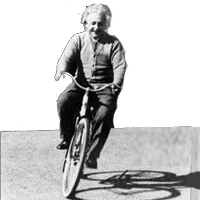               eistein.riminiscuole.it   e-mail: einstein@rimini.com - rnps02000l@istruzione.it         RELAZIONE ALLO STATO DI ATTUAZIONE DEL P.A 2018Si evidenzia che il liceo scientifico A. Einstein ha operato e perseguito scelte nella piena consapevolezza della destinazione originaria delle risorse economiche costituenti la dotazioneordinaria, derivanti da finanziamenti dello Stato, degli Enti Locali e dei Privati.Si è cercato quanto più possibile di attuare una gestione finanziaria mirata al perseguimento di obiettivi fondamentali ed inseriti nel Piano triennale dell’Offerta Formativa, PTOF, non tralasciando l’osservanza di obblighi quali quelli derivanti dall’adozione di azioni rivolte alla tutela della sicurezza. La realizzazione e la verifica in itinere del PTOF è stata eseguita e sostenuta dai docenti incaricati di svolgere le Funzioni Strumentali, unitamente ai referenti delle Attività e dei Progetti.Gli studenti e le loro famiglie hanno partecipato attivamente all’esperienza scolastica, realizzatasi anche attraverso momenti di collaborazione finalizzata all’attuazione del PTOF, in un contesto di“compartecipazione attiva”. Il liceo ha messo in campo le energie necessarie per il raggiungimento degli obiettivi prefissati.Il contenuto riguarda l’analisi delle entrate accertate e riscosse e delle spese impegnate e pagate alladata della presente relazione.Presupposto dell’analisi gestionale di entrate e spese è il Programma Annuale dell’esercizio Finanziario 2018, approvato dal Consiglio d’Istituto con deliberazione del 2 febbraio 2018. A oggi non sono state apportate variazioni al programma annuale 2018 per un importo di € 15.375,00 adottate con decreto del Dirigente scolastico, inoltre  risultano all’ordine del giorno della seduta odierna per un importo di € 51.533,94, quindi saranno adottate successivamente alla presente relazione.Si conferma che nessuna ulteriore sostanziale modifica debba essere effettuata alle attività e ai progetti attivati, dal punto di vista contabile, fatta eccezione per le variazioni al programma annuale che andranno ad incrementare o diminuire i progetti e le attività già in atto permettendoci di migliorare gli obiettivi finali. L’impostazione data al Programma Annuale è risultata compatibile con le risorse finanziarie disponibili e rispondente al P.T.O.F. Al momento attuale si devono ancora effettuare diversi pagamenti ed imputare alcuni impegni di spesa definitivi perché la maggior parte dei progetti sono appena conclusi e nelle fasi finali della loro attuazione.Concludendo,  il bilancio che si trae a fine anno scolastico resta positivo.Le attività relative al funzionamento amministrativo, didattico e ai progetti volti al miglioramentodell’offerta formativa sono state tutte realizzate grazie alle risorse disponibili. 							  Il Direttore SGADott. Wilma Bagnoli